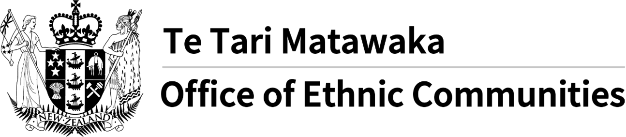 এথনিক কম্যুনিটিস দপ্তর কোভিড-১৯ এর জরিপ প্রবর্তন করেছেসচরাচর জিজ্ঞাসিত প্রশ্নাবলিএই জরিপের উদ্দেশ্য কি?জাতিগত সম্প্রদায়ের কোভিড-১৯ মহামারি সম্পর্কিত অভিজ্ঞতা এবং উদ্বেগের প্রতিচ্ছবি নেওয়া। কে এই জরিপ পরিচালনা করছে?অফিস অব এথনিক কম্যুনিটিস — যা ডিপার্টমেন্ট অব ইন্টার্নাল অ্যাফেয়ার্স-এর একটি অংশ।জরিপের প্রদত্ত তথ্য দিয়ে আপনি কী করবেন?জরিপের ফলাফল এবং বিশ্লেষণ জাতিগত সম্প্রদায়ের জন্য আরও ভাল ফলাফল পেতে নিউজিল্যান্ড সরকারের কোভিড-19 সম্পর্কিত নীতিমালা ও উদ্যোগের ধারাবাহিক উন্নতি অবহিত করার জন্য ব্যবহৃত হবে।কে এই জরিপটি সম্পন্ন করতে পারে?নিউজিল্যান্ডের যে কেউ যারা তাদের জাতিসত্তায় মধ্য প্রাচ্য, লাতিন আমেরিকান, আফ্রিকান, এশীয় এবং কন্টিনেন্টাল ইউরোপীয় এবং ১৬ বৎসর বা তদুর্ধ বয়সী হিসাবে চিহ্নিত।জরিপটি শেষ করতে আমার কত সময় লাগবে?জরিপটি সম্পন্ন করতে প্রায় ১৫ মিনিট সময় লাগতে পারে। আপনি কিভাবে আমার ব্যক্তিগত তথ্য সুরক্ষিত রাখবেন?আপনি এই জরীপে যে তথ্য সরবরাহ করেছেন তা বেনামে রয়েছে এবং এতে আপনি যুক্ত থাকবেন না। পাঠ্য প্রতিক্রিয়া সংক্রান্ত প্রশ্নের উত্তর দেওয়ার সময় দয়া করে নিজের বা অন্য কারও সম্পর্কে সনাক্তকারী তথ্য সরবরাহ করবেন না, উদাহরণস্বরূপ, প্রতিক্রিয়ায় আপনার নাম অন্তর্ভুক্ত করে।  যদি আপনি ব্যক্তিগত বিবরণ সরবরাহ করেন, তা সুরক্ষিত পরিবেশে গোপন রাখা হবে।privacy@dia.govt.nz তে আপনি যে কোনও সময় যোগাযোগ করে আপনার সনাক্তযোগ্য তথ্যের অনুলিপি সংগ্রহের জন্য অনুরোধ করতে পারেন। জরিপের ফলাফল জনসাধারণের জন্য উপলব্ধ হবে কি?হ্যাঁ